РЕСУРСЫ ДЛЯ ОБЕСПЕЧЕНИЯ ДИСТАНЦИОННОГО ОБУЧЕНИЯ ТЕЛЕФОНЫ ГОРЯЧИХ ЛИНИЙ, ПО КОТОРЫМ МОЖНО ЗАДАТЬ ВОПРОСЫ  О РАБОТЕ УЧРЕЖДЕНИЙ КРАСНОЯРСКОГО КРАЯ, В ПЕРИОД КОРОНАВИРУСНОЙ ИНФЕКЦИИ:ДЕТСКИХ САДОВ – 8 (391) 268-12-38ШКОЛ – 8 (391) 221-93-54УЧРЕЖДЕНИЙ ДОПОЛНИТЕЛЬНОГО ОБРАЗОВАНИЯ – 8 (391) 268-14-14ТЕХНИКУМОВ И КОЛЛЕДЖЕЙ – 8 (391) 221-15-99ГОРЯЧИЕ ЛИНИИ ПО ОРГАНИЗАЦИИ ДИСТАНЦИОННОГО ОБУЧЕНИЯ И РАБОТЫ ШКОЛ И КОЛЛЕДЖЕЙ В УСЛОВИЯХ СЛОЖИВШЕЙСЯ ЭПИДЕМИОЛОГИЧЕСКОЙ СИТУАЦИИДЛЯ РЕГИОНАЛЬНЫХ И МУНИЦИПАЛЬНЫХ ОРГАНОВ УПРАВЛЕНИЯ ОБРАЗОВАНИЕМ И РУКОВОДИТЕЛЕЙ ОБРАЗОВАТЕЛЬНЫХ ОРГАНИЗАЦИЙ: +7 (495) 984-89-19ДЛЯ УЧИТЕЛЕЙ И РОДИТЕЛЕЙ: +7 (800) 200-91-85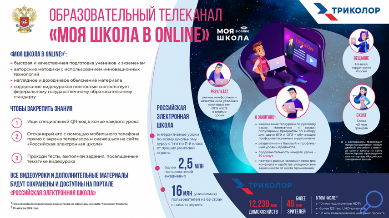 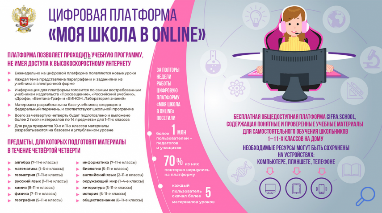 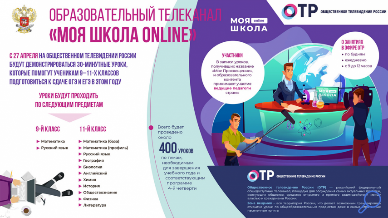 ДОКУМЕНТЫПриказ № 104 от 17.03.2020 министерства просвещения Российской Федерации "Об организации образовательной деятельности в организациях, реализующих образовательные программы начального общего, основного общего и среднего общего образования, образовательные программы среднего профессионального образования, соответствующего дополнительного профессионального образования и дополнительные образовательные программы, в условиях распространения новой короновирусной инфекции на территории Российской Федерации" https://krao.ru/media/editor/uploads/2020/03/21/__104__17032020.pdf Методические рекомендации по реализации образовательных программ начального общего, основного общего, среднего общего образования, образовательных программ среднего профессионального образования и дополнительных общеобразовательных программ с применением электронного обучения и дистанционных образовательных технологий https://krao.ru/media/editor/uploads/2020/03/20/__________________________20032020.docxМЕТОДИЧЕСКИЕ МАТЕРИАЛЫ, ПО ВОПРОСАМ ОРГАНИЗАЦИИ УЧЕБНОГО ПРОЦЕССА В 2021/2022 УЧЕБНОМ ГОДУ.Инфограцфика "Цифра" и школа: партнерство будущего https://sn.ria.ru/20200817/1575298451.html  Методические материалы о применении цифровых технологий в школе https://www.mgpu.ru/onless/MCU_OnlineDidact.pdfПрактические рекомендации (советы) для учителей и заместителей директоров по учебно-воспитательной работе в образовательных организациях, реализующих образовательные программы начального, общего, основного, среднего образования с использованием дистанционных технологий https://krao.ru/media/editor/uploads/2020/11/24/riekomiendatsii_distant_v_6_16_11_2020_19_00__viersiia_3.pdf  Методические материалы по организации процесса дистанционного обучения для детей с ОВЗ https://disk.yandex.ru/d/58JtUG_CboznTA?w=1  (скачать)Методические рекомендации по вопросам дистанционного обучения детей с ОВЗ, разработанные Институтом коррекционной педагогики РАОСпециалистамРекомендации для педагогов по организации дистанционного обучения детей с ОВЗ (интеллектуальными нарушениями)Памятка для педагогов-психологов по организации сопровождения обучающихся с расстройствами аутистического спектра в условиях перехода на обучение в дистанционном режиме
Особенности реализации коррекционно-развивающей области для обучающихся с ЗПР в условиях перехода на обучение в дистанционном режимеРодителямОсобенности организации дистанционной работы детей с ЗПРРекомендации родителям по организации развивающих занятийРекомендации по организации домашнего режима в условиях дистанционного обучения ребенка с РАСРекомендации для родителей по организации дистанционного обучения ребёнка с тяжелым нарушением речиОсобенности реализации образовательной программы для обучающихся с ТНР в дистанционной форме (вариант обучения 5.2)ИНЫЕ МАТЕРИАЛЫ:Информационные материалы в помощь родителям по организации обучения детей на дому, разработанные общероссийской общественной организацией «Национальная родительская ассоциация социальной поддержки семьи и защиты семейных ценностей» (скачать материалы https://krao.ru/media/editor/uploads/2020/04/01/ekiazz.rar )Онлайн-курс по организации процесса дистанционного обучения с помощью бесплатных приложений, курсов, видеолекций. Курс размещён на площадке https://педсоюз.рф/%d1%83%d1%87%d1%83-%d0%be%d0%bd%d0%bb%d0%b0%d0%b9%d0%bd Выступление Сафоновой Марины Вадимовны, главного внештатного педагога-психолога в Красноярском крае, кандидата психологических наук, доцента ФГБОУВО "Красноярский государственный педагогический университет им. А.П. Астафьева" на совещании в режиме ВКС 24.04.2020 "О психолого-педагогическом сопровождении обучающихся и мерах профилактической направленности в условиях опосредованного (удаленного) образования, связанных с распространением новой коронавирусной инфекции" https://krao.ru/media/editor/uploads/2020/04/28/vxfhvc.pptx ОНЛАЙН-РЕСУРСЫ ДЛЯ ДИСТАНЦИОННОГО ОБУЧЕНИЯМинистерство просвещения рекомендует к использованию следующие федеральные и региональные образовательные онлайн-платформы, доступные для каждого школьника, студента, учителя, родителя бесплатно.ДЛЯ ШКОЛЬНИКОВДля младшей школыДля средней и старшей школыТелепроекты для старшеклассников и платформа "Моя школа ONLINE"Поддержка детей с особыми образовательными потребностямиСЕРВИСЫ ДЛЯ ПРОВЕРКИ ИЗУЧЕННОГО МАТЕРИАЛАУчителям Цифровые платформы центров опережающей профессиональной подготовкиРодителямДЛЯ СТУДЕНТОВ КОЛЛЕДЖЕЙФедеральные общедоступные бесплатные ресурсыРЕГИОНАЛЬНЫЕ ОБЩЕДОСТУПНЫЕ БЕСПЛАТНЫЕ РЕСУРСЫДОПОЛНИТЕЛЬНОЕ ОБРАЗОВАНИЕ И ДОСУГДополнительное образованиеДосуг БЕСПЛАТНЫЕ РЕСУРСЫ С ПЛАТНЫМ КОНТЕНТОМОнлайн-ресурсАдрес сайтаОписание онлайн-ресурса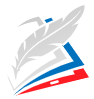 Российская электронная школаhttps://resh.edu.ru/Платформа содержит интерактивные уроки по всему школьному курсу с 1-го по 11-й класс лучших учителей страны. Предоставлены: более 120 тысяч уникальных задач, тематические курсы, видеоуроки, задания для самопроверки, каталог музеев, фильмов и музыкальных концертов. Портал также полезен учителям, которые могут воспользоваться лучшими дидактическими и методическими материалами по всем урокам.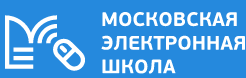 «Московская электронная школа»https://www.mos.ru/city/projects/mesh/Платформа содержит библиотеку в которую загружено почти 800 тысяч аудио-, видео- и текстовых файлов, учебники и образовательные приложения.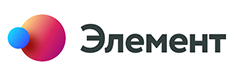 Маркетплейс – каталог электронных книг, курсов, интерактивных и видеоматериаловhttps://elducation.ru/Для предоставления открытого бесплатного доступа к каталогу интерактивных образовательных материалов, учебной литературе, электронным книгам, обучающим видео и курсам создана система «Маркетплейс образовательных услуг». В наполнение ресурса вовлечены ведущие российские компании разного профиля, среди которых – «Яндекс», «1С», «Учи.ру», «Скайенг», «Кодвардс», издательство «Просвещение» и другие. 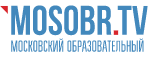 Московский образовательный телеканалhttps://mosobr.tv/Первое познавательное телевидение, где школьное расписание и уроки представлены в режиме прямого эфира.«Яндекс.Учебник»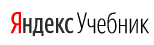 https://education.yandex.ru/home/Ресурс содержит более 35 тыс. заданий разного уровня сложности для школьников 1–5-х классов. Все задания разработаны опытными методистами с учётом федерального государственного стандарта. В числе возможностей «ЯндексУчебника» – автоматическая проверка ответов и мгновенная обратная связь для учеников.Учи.ру»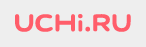 https://uchi.ru/Школьникам предлагаются интерактивные курсы по основным предметам и подготовке к проверочным работам, а учителям и родителям – тематические вебинары по дистанционному обучению. Методика платформы помогает отрабатывать ошибки учеников, выстраивает их индивидуальную образовательную траекторию, отображает прогресс учеников в личном кабинете. Также в личных кабинетах пользователей создан внутренний чат, где учителя, ученики и родители могут обсуждать задания, свои успехи и прогресс. Платформой пользуются 220 тыс. учителей и 3,6 миллиона школьников.https://media.prosv.ru/ Бесплатный доступ к электронным версиям учебно-методических комплексов, входящих в Федеральный перечень, предоставляет издательство «Просвещение»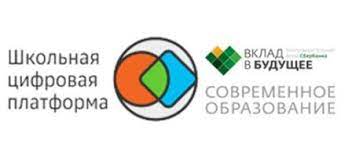 СберКласс — цифровая платформа для школыhttps://sberclass.ruСберКласс — это комплексное решение для школы. Он учитывает потребности каждого учителя и класса, позволяет выстраивать персонализированные траектории обучения, планировать уроки, использовать разные способы проверки заданий, следить за прогрессом учеников и многое другое. 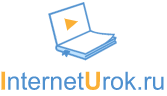 https://interneturok.ru/Самая крупная коллекция видеоуроков по школьной программе от лучших преподавателей. Портал InternetUrok.ru — это коллекция уроков по основным предметам школьной программы с 1 по 11 класс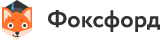 Онлайн-школа "Фоксфорд"https://foxford.ru/Платформа  онлайн-подготовки школьников 3 — 11 классов к ЕГЭ, ОГЭ и олимпиадам, а также углубленное изучение школьных предметов в группах и индивидуально.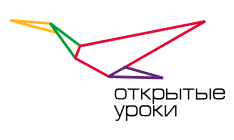 Всероссийский проект Открытые урокиоткрытыеуроки.рф Всероссийский проект Института воспитания реализуется в рамках национального проекта «Образование».Ресурс содержит  онлайн-уроки для школьников, приуроченных к государственным и национальным праздникам Российской Федерации, памятным датам и событиям российской истории и культуры, а так же полезные советы и видео встреч с экспертами.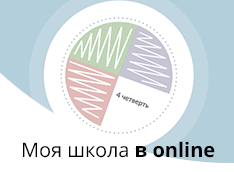 Моя школа в onlinehttps://cifra.school/На портале предоставлены: учебные материалы для самостоятельной работы в помощь учителям, ученикам 1–11 классов и их родителям.Больше информации на сайте Красноярского института повышения квалификацииБольше информации на сайте Красноярского института повышения квалификацииБольше информации на сайте Красноярского института повышения квалификацииОнлайн-ресурсАдрес сайтаОписание онлайн-ресурсаРоссийская электронная школаhttps://resh.edu.ru/Платформа содержит интерактивные уроки по всему школьному курсу с 1-го по 11-й класс лучших учителей страны. Предоставлены: более 120 тысяч уникальных задач, тематические курсы, видеоуроки, задания для самопроверки, каталог музеев, фильмов и музыкальных концертов. Портал также полезен учителям, которые могут воспользоваться лучшими дидактическими и методическими материалами по всем урокам.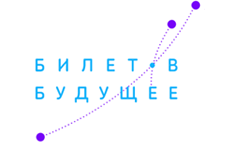 Профориентационный портал «Билет в будущее»https://site.bilet.worldskills.ru/Профориентационный портал с видео уроками для средней и старшей школы, а также расширенными возможностями тестирования и погружения в различные специальности и направления подготовки уже на базе школьного образования.Московский образовательный телеканалhttps://mosobr.tv/Первое познавательное телевидение, где школьное расписание и уроки представлены в режиме прямого эфира.«Московская электронная школа»https://www.mos.ru/city/projects/mesh/Платформа содержит библиотеку в которую загружено почти 800 тысяч аудио-, видео- и текстовых файлов, учебники и образовательные приложения.Маркетплейс – каталог электронных книг, курсов, интерактивных и видеоматериаловhttps://elducation.ru/Для предоставления открытого бесплатного доступа к каталогу интерактивных образовательных материалов, учебной литературе, электронным книгам, обучающим видео и курсам создана система «Маркетплейс образовательных услуг». В наполнение ресурса вовлечены ведущие российские компании разного профиля, среди которых – «Яндекс», «1С», «Учи.ру», «Скайенг», «Кодвардс», издательство «Просвещение» и другие. Моя школа в onlinehttps://cifra.school/На портале предоставлены: учебные материалы для самостоятельной работы в помощь учителям, ученикам 1–11 классов и их родителям.Всероссийский проект Открытые урокиоткрытыеуроки.рф Всероссийский проект Института воспитания реализуется в рамках национального проекта «Образование».Ресурс  содержит  онлайн-уроки для школьников, приуроченных к государственным и национальным праздникам Российской Федерации, памятным датам и событиям российской истории и культуры, а так же полезные советы и видео встреч с экспертами.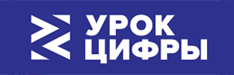 Всероссийский образовательный проект «Урок цифры»https://урокцифры.рф /Проект по программированию для школьников. На портале можно получить знания от ведущих технологических компаний: Фирмы «1С», Яндекса, «Лаборатории Касперского» и Mail.Ru Group, а также Академии искусственного интеллекта благотворительного фонда Сбербанка.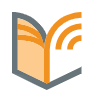 «Московская электронная школа»https://uchebnik.mos.ru/catalogueВ библиотеку МЭШ загружено в открытом доступе более 769 тыс. аудио-, видео- и текстовых файлов, свыше 41 тыс. сценариев уроков, более 1 тыс. учебных пособий и 348 учебников издательств, более 95 тыс. образовательных приложений.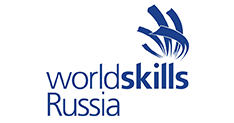 Сайт национальной сборной WorldSkills Russiahttps://worldskills.ru/Ресурс официального оператора международного движения WorldSkills International, миссия которого – повышение стандартов подготовки кадров.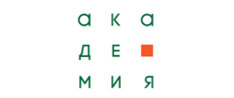 Академия Ворлдскиллс Россияhttps://edu.gov.ru/distanceПройдите подготовку по мировым стандартам Ворлдскиллс для профессионального долголетия .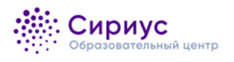 Образовательный центр «Сириус»https://edu.sirius.online/#/Дополнительное образование от ведущих преподавателей страны. Чтобы эффективно учиться в курсах, необходимо уверенно знать школьную программу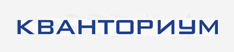 Детские технопарки «Кванториум»https://www.roskvantorium.ru/Федеральная сеть детских технопарковЦентры цифрового образования «IT-куб»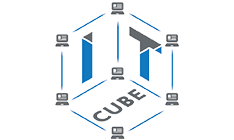 http://айтикуб.рф/Это центр образования детей по программам, направленным на ускоренное освоение актуальных и востребованных знаний, навыков и компетенций в сфере информационных технологий.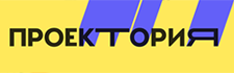 Всероссийский открытый урок, проект по ранней профориентации школьников «ПроеКТОриЯ»https://proektoria.online/Крутые профессии, перспективные отрасли и лучшие эксперты. Всё для того, чтобы помочь тебе ответить на вопрос «Кто Я?».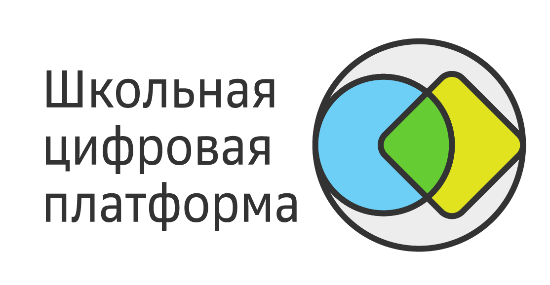 Школьная цифровая платформаhttps://sberclass.ruСберКласс — это комплексное решение для школы. Он учитывает потребности каждого учителя и класса, позволяет выстраивать персонализированные траектории обучения, планировать уроки, использовать разные способы проверки заданий, следить за прогрессом учеников и многое другое. Учи.ру»https://uchi.ru/Школьникам предлагаются интерактивные курсы по основным предметам и подготовке к проверочным работам, а учителям и родителям – тематические вебинары по дистанционному обучению. Методика платформы помогает отрабатывать ошибки учеников, выстраивает их индивидуальную образовательную траекторию, отображает прогресс учеников в личном кабинете. Также в личных кабинетах пользователей создан внутренний чат, где учителя, ученики и родители могут обсуждать задания, свои успехи и прогресс. Платформой пользуются 220 тыс. учителей и 3,6 миллиона школьников.https://interneturok.ru/Самая крупная коллекция видеоуроков по школьной программе от лучших преподавателей. Портал InternetUrok.ru — это коллекция уроков по основным предметам школьной программы с 1 по 11 класс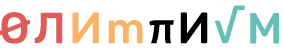 «Олимпиум»https://olimpium.ru/Платформа для проведения олимпиад и курсов, где уже представлено более 72 школьных олимпиад.Онлайн-школа "Фоксфорд"https://foxford.ru/Платформа  онлайн-подготовки школьников 3 — 11 классов к ЕГЭ, ОГЭ и олимпиадам, а также углубленное изучение школьных предметов в группах и индивидуально.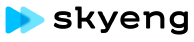 Онлайн-школа Skyenghttps://skyeng.ru/Платформа для изучения базового, разговорного и делового английского языка по Скайпу с носителями языка и русскоязычными учителями.«Яндекс.Учебник»https://education.yandex.ru/home/Ресурс содержит более 35 тыс. заданий разного уровня сложности для школьников 1–5-х классов. Все задания разработаны опытными методистами с учётом федерального государственного стандарта. В числе возможностей «ЯндексУчебника» – автоматическая проверка ответов и мгновенная обратная связь для учеников.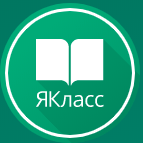 «ЯКласс»https://www.yaklass.ru/Сервис довольно прост в использовании: учитель задаёт школьнику проверочную работу, ребёнок заходит на сайт и выполняет задание педагога; если ученик допускает ошибку, ему объясняют ход решения задания и предлагают выполнить другой вариант. Учитель получает отчёт о том, как ученики справляются с заданиями. На сервисе зарегистрированы 2,5 миллиона школьников и 500 тыс. учителей.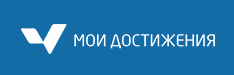 Онлайн-платформа «Мои достижения»https://myskills.ru/Онлайн-платформа «Мои достижения» расширяет доступ с Москвы на всю страну. Широкий выбор диагностик для учеников с 1-го по 11-й класс по школьным предметам и различным тематикам. Материалы для подготовки к диагностикам от Московского центра качества образования.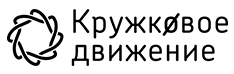 Навигатор Кружкового движения НТИhttps://kruzhok.org/Цифровые кружки и бесплатные курсы по школьным предметам и новым технологиям, для подготовки к ЕГЭ/ОГЭ и олимпиадам.Больше информации на сайте Красноярского института повышения квалификацииБольше информации на сайте Красноярского института повышения квалификацииБольше информации на сайте Красноярского института повышения квалификацииАдрес сайтаОписание онлайн-ресурса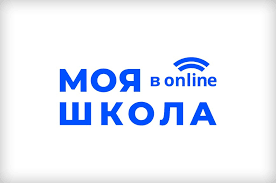 Портал "Моя школа ONLINE"«Моя школа в online» – это бесплатная общедоступная платформа, содержащая понятные и проверенные учебные материалы для самостоятельного обучения школьников 1–11-х классов на дому. Материалы разработаны на базе учебников, входящих в федеральный перечень, и соответствуют общеобразовательной программе. Учебные материалы для учеников с 9-го по 11-й класс рассчитаны на базовый и углублённый уровни обучения: базовый – это освоение учебного плана четвёртой четверти и подготовка к обязательным экзаменам, углублённый – подготовка к экзаменам по выбору. Платформа позволяет проходить учебную программу, не имея доступа к высокоскоростному интернету. Необходимые ресурсы могут быть сохранены на устройствах: компьютере, планшете, телефоне. Материалы по всем базовым предметам учебного плана для всех классов будут размещены на платформе поэтапно до 23 апреля. Платформа будет пополняться материалами в понедельник каждой из семи недель четвёртой четверти.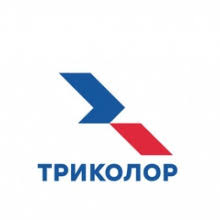 Триколор: образовательный телепроект «МОЯ ШКОЛА в online»Министерство просвещения Российской Федерации в партнёрстве с Триколор запустило образовательный телепроект, который поможет старшеклассникам подготовиться к экзаменам. Видеоуроки по ключевым предметам от ведущих учителей страны продлятся до конца учебного года согласно расписанию. Внимание! Начало трансляции видеоуроков для удобства просмотра в разных часовых поясах в 4:00, 9:00 и 14:00 по московскому времени.
Как настроить канал
Расписание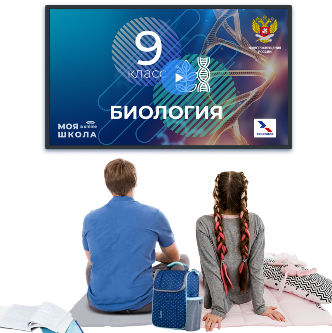 ОТР: образовательный телепроект «МОЯ ШКОЛА online»Министерство просвещения Российской Федерации в партнёрстве с Общественным телевидением России (ОТР) запустило образовательный телепроект, который поможет старшеклассникам подготовиться к экзаменам. Видеоуроки по ключевым предметам от ведущих учителей страны продлятся до конца учебного года согласно расписанию.РасписаниеОнлайн-ресурсАдрес сайтаОписание онлайн-ресурсаИнститут коррекционной педагогики РАО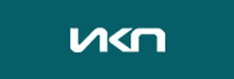 https://ikp-rao.ru/Портал включает в себя лучшие практики дистанционного обучения, полученные в результате изучения актуальных региональных практик и разработки сотрудников Института.Академия наставников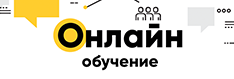 https://academy.sk.ru/ Академия наставников — это проект по подготовке, сертификации и трудоустройству наставников проектной деятельности для школьных и студенческих проектов, команд и кружков. Задача Платформы — способствовать развитию технического творчества и проектной работы, включение молодежи в перспективные технологические направления и позитивное изменение окружающей действительности.Учим из дома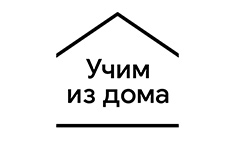 https://teachfromanywhere.google/intl/ru/Google и Институт ЮНЕСКО по информационным технологиям в образовании запустили портал для организации дистанционного обучения «Учим из дома».Учим Знаемhttps://uchimznaem.ruПроект «УчимЗнаем» нацелен на создание полноценной образовательной среды в детских больницах для детей, находящихся на длительном лечении и в силу этого изолированных от обучения в обычных школах.Задача проекта «УчимЗнаем» - способствовать реализации гарантированного права ребенка на получение качественного и доступного образования в условиях длительного лечения и отсутствия возможности посещать обычную школу или детский сад.https://ikp-rao.ru/distancionnoe-obuchenie-detej-s-ovz/Раздел включает в себя лучшие практики дистанционного обучения, полученные в результате изучения актуальных региональных практик и разработки сотрудников Института.https://fond-detyam.ru/ Фонд поддержки детей, находящихся в трудной жизненной ситуации: https://downsideup.org/o-fonde/novosti/ostavaytesdoma-my-pomogaem-udalenno/ Фонд «Даунсайд Ап»https://ccp.org.ru/Центр лечебной педагогики: Интернетурокhttps://interneturok.ru/Самая крупная коллекция видеоуроков по школьной программе от лучших преподавателей. Портал InternetUrok.ru — это коллекция уроков по основным предметам школьной программы с 1 по 11 классКраевое государственное бюджетное учреждение «Краевой центр психолого-медико-социального сопровождения»www.kraicentr.ruОбратиться за помощьюОнлайн-ресурсАдрес сайтаОписание онлайн-ресурса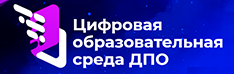 Единый федеральный портал дополнительного профессионального педагогического образованияhttps://dppo.apkpro.ru/ Портал консолидирует образовательные возможности участников системы дополнительного профессионального образования, унифицирует подходы к обучению педагогических работников и развитию их профессиональных компетенций. На портале размещена методическая, организационная и нормативно-правовая информация для педагогических работников.Образовательный ресурс о дистанционном обучении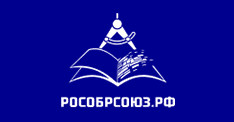 Рособрсоюз.рф Институт коррекционной педагогики РАОhttps://ikp-rao.ru/Портал включает в себя лучшие практики дистанционного обучения, полученные в результате изучения актуальных региональных практик и разработки сотрудников Института.Академия наставниковhttps://academy.sk.ru/ Академия наставников — это проект по подготовке, сертификации и трудоустройству наставников проектной деятельности для школьных и студенческих проектов, команд и кружков. Задача Платформы — способствовать развитию технического творчества и проектной работы, включение молодежи в перспективные технологические направления и позитивное изменение окружающей действительности.Учим из домаhttps://teachfromanywhere.google/intl/ru/Google и Институт ЮНЕСКО по информационным технологиям в образовании запустили портал для организации дистанционного обучения «Учим из дома».«ЯКласс»https://www.yaklass.ru/Проверить, как дети усвоили материал, учителям поможет «ЯКласс»«Олимпиум»https://olimpium.ru/Широкий выбор диагностик для учеников с 1-го по 11-й класс по школьным предметам и различным тематикам.Онлайн-платформа «Мои достижения»https://myskills.ru/ыПлатформа для проведения олимпиад и курсов «Олимпиум», где уже представлено более 72 школьных олимпиад«Московская электронная школа»https://uchebnik.mos.ru/catalogueВ библиотеку МЭШ загружено в открытом доступе более 769 тыс. аудио-, видео- и текстовых файлов, свыше 41 тыс. сценариев уроков, более 1 тыс. учебных пособий и 348 учебников издательств, более 95 тыс. образовательных приложений.Всероссийский проект Открытые урокиоткрытыеуроки.рф Всероссийский проект Института воспитания реализуется в рамках национального проекта «Образование».Ресурс  содержит  онлайн-уроки для школьников, приуроченных к государственным и национальным праздникам Российской Федерации, памятным датам и событиям российской истории и культуры, а так же полезные советы и видео встреч с экспертами.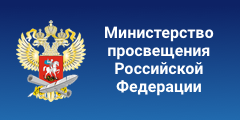  https://docs.edu.gov.ru/id1792Методические рекомендации  Минпросвещения России  по реализации программ начального общего, основного общего, среднего общего, среднего профессионального образования и дополнительных общеобразовательных программ с использованием электронного обучения и дистанционных образовательных технологийhttp://nsportal.ru Социальная сеть работников образования Онлайн-ресурсАдрес сайтаОписание онлайн-ресурса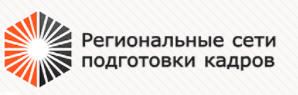 Перечень центров опережающей профессиональной подготовкиhttp://profedutop50.ru/coppЦифровые платформы центров опережающей профессиональной подготовки предоставляют обучающимся по программам СПО доступ к цифровым учебным материалам, педагогам – электронные ресурсы для управления образовательным процессом и учебными группами.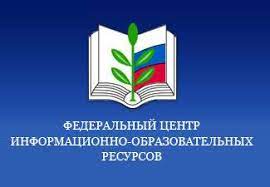 http://fcior.edu.ru Федеральный центр электронных образовательных ресурсов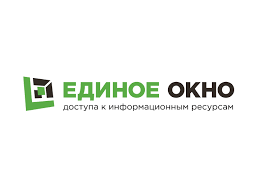 http://window.edu.ru Единое окно доступа к образовательным ресурсам 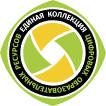 http://school-collection.edu.ruЕдиная коллекция цифровых образовательных ресурсов 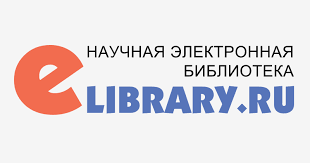 eLIBRARY.RU Электронно-библиотечная система "Научная электронная библиотека" http://store.temocenter.ru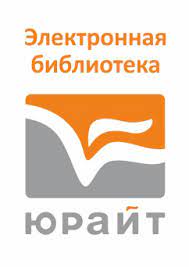 www.biblio-online.ruОнлайн-ресурсАдрес сайтаОписание онлайн-ресурсарастимдетей.рф  Единый бесплатный государственный портал по поддержке родителей. Имеется ресурс для консультационных центров. Центры оказывают психолого-педагогическую, методическую поддержку по вопросам воспитания и образования детей, а также дистанционной формы обучения.
В России уже работают 163 консультационных центра.
Увидеть полный список центров можно перейдя в раздел «родители» → «услуги в помощь».Онлайн-ресурсАдрес сайтаОписание онлайн-ресурса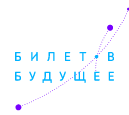 Профориентационный портал «Билет в будущее»https://site.bilet.worldskills.ru/Профориентационный портал с видео уроками для средней и старшей школы, а также расширенными возможностями тестирования и погружения в различные специальности и направления подготовки уже на базе школьного образования.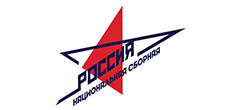 Сайт национальной сборной WorldSkills Russiahttps://worldskills.ru/Ресурс официального оператора международного движения WorldSkills International, миссия которого – повышение стандартов подготовки кадров.Академия Ворлдскиллс Россияhttps://edu.gov.ru/distanceПройдите подготовку по мировым стандартам Ворлдскиллс для профессионального долголетияОбразовательный центр «Сириус»https://edu.sirius.online/#/Дополнительное образование от ведущих преподавателей страны. Чтобы эффективно учиться в курсах, необходимо уверенно знать школьную программуОнлайн-ресурсАдрес сайтаОписание онлайн-ресурса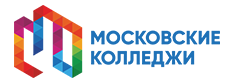 https://spo.mosmetod.ru/ Интернет-портал Московского среднего профессионального образования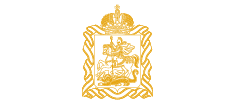 https://e-learning.tspk-mo.ru/login/ Платформа «Цифровой колледж»https://spo.mosmetod.ru/distant Цифровая образовательная платформа московских колледжей eor-madk.com.ru   Персональная образовательная платформа Онлайн-ресурсАдрес сайтаОписание онлайн-ресурса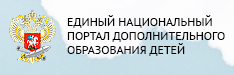 Единый национальный портал дополнительного образования детейhttp://dop.edu.ruРегистрация на «Едином национальном портале дополнительного образования детей» – это возможность для организации разместить информацию о своих событиях и реализуемых программах; узнавать о новых программах и методиках коллег во всех регионах Российской Федерации; быть в курсе тенденций в сфере дополнительного образования детей.Просветительский проект, посвященный культуре России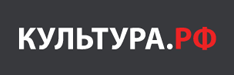 https://www.culture.ru/«Культура. РФ» — гуманитарный просветительский проект, посвященный культуре России, рассказывающий об интересных и значимых событиях и людях в истории литературы, архитектуры, музыки, кино, театра, а также о народных традициях и памятниках природы.Культурный марафон – занятия по музыке, кино, архитектуре и театру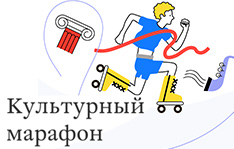 https://education.yandex.ru/culture/Ежегодный всероссийский проект, который знакомит школьников с мировой и отечественной культурой. В этом году марафон посвящён теме кино.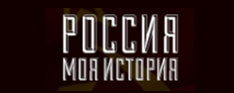 Проект «Россия – Моя история»https://myhistorypark.ru/Мультимедийные парки «Россия – Моя история» это гигабайты истории одним касанием в 23 городах. Каждый парк это — увлекательное путешествие, авторские инсталляции, кинотеатры, интерактивы и квестыКосмос для детей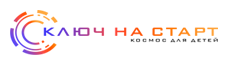 https://space4kids.ru/ Это просветительский проект, благодаря которому имеется возможность получите актуальную информацию и новые знания о космосе. Пространство для самообразования и выбора профессии в мире космической деятельности. Мечтайте! Создавайте! Действуйте!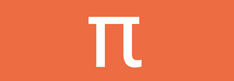 ПостНаукаhttps://postnauka.ru/ ПостНаука — проект о современной фундаментальной науке и учёных, которые её создают, о популяризации научных знаний.Открытое образование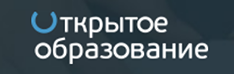 https://openedu.ru/ «Открытое образование» – это образовательная платформа, предлагающая массовые онлайн-курсы ведущих российских вузов, которые объединили свои усилия, чтобы предоставить возможность каждому получить качественное высшее образование.Открытые курсы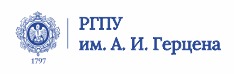 https://de.herzen.edu.ru/courses/Образовательная платформа, предлагающая массовые онлайн-курсы ведущих ученых РГПУ им. Герцена по различным областям знаний.Онлайн-ресурсАдрес сайтаОписание онлайн-ресурсаПросветительский проект, посвященный культуре Россииhttps://www.culture.ru/«Культура. РФ» — гуманитарный просветительский проект, посвященный культуре России, рассказывающий об интересных и значимых событиях и людях в истории литературы, архитектуры, музыки, кино, театра, а также о народных традициях и памятниках природы.Музейная Москва онлайн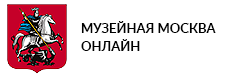 https://museum-online.moscowВиртуальный каталог портала «Музейная Москва онлайн» регулярно наполняется новыми выставками и экспонатами из музейных коллекций.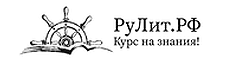 РуЛит.РФ – читаем и слушаем мировую литературуРуЛит.РФПортал о литературе. Русская и зарубежная проза и поэзия голосами артистов театра и кино. Интересные факты о произведениях и их создателях. Методические пособия для учеников и учителей.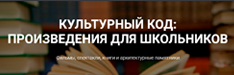 https://www.culture.ru Портал о легендарных и современных постановках самых известных произведений отечественной и мировой литературы. Культурный код: произведения для школьников – кино, литература, музыка, театр.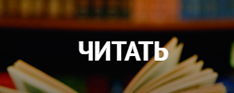 https://www.culture.ru/readПортал с новостями культуры, литературными статьями, электронными книгами, изданиям школьной программы, познавательные статьи и увлекательные тесты 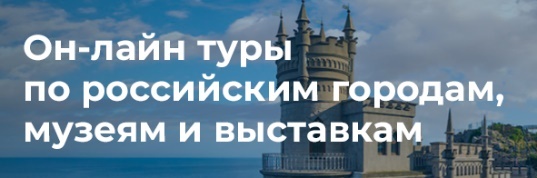 https://www.culture.ru/visitОнлайн-туры по российским городам, музеям, выставкам. Портал -путешествие от Крымского побережья до лесов Якутии, от крепостей Калининграда до вулканов Петропавловска-Камчатского по России с культурными гидами.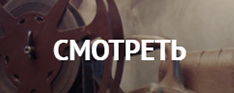 https://www.culture.ru/watch Фильмы, записи музыкальных концертов и театральных постановокВиртуальный визит в Эрмитаж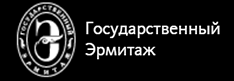 https://ermitazh.orgПортал - виртуальная экскурсия в  Эрмитаж.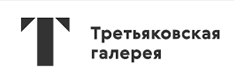 https://www.tretyakovgallery.ru ›На официальном сайте музея представлен целый список выставок, которые представлены в виртуальном формате.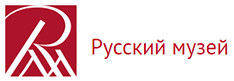 https://rusmuseum.ru/Портал «Русский музей: виртуальный филиал» освещает работу одноименного Проекта и обеспечивает связь между организациями–партнерами Проекта.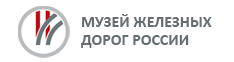 https://rzd-museum.ruОнлайн Музейный комплекс — один из крупнейших музеев железных дорог в Европе. 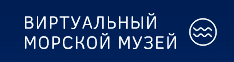 https://www.world-ocean.ruМузей Мирового океана — первый в России комплексный маринистический музей, освящённые судоходству, морской флоре и фауне, геологии и гидрологии мирового океана, а также монистическую библиотеку и действующую экологическую станцию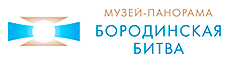 http://1812panorama.ru/exhibitions/virtual Музей-панорама «Бородинская битва»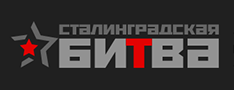 https://stalingrad-battle.ru/projects/v-tours/ Музей-заповедник «Сталинградская битва»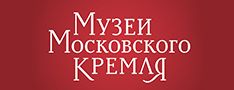 https://collectiononline.kreml.ru/ Музеи Московского Кремля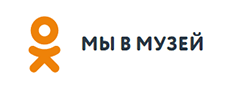 https://museum.ok.ru/#projectsМы в музей — проект социальной сети Одноклассники, на котором продемонстрированы шедевры мирового искусства для широкой аудитории при помощи современной digital-среды.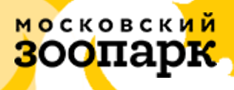 https://moscowzoo.ru/Портал о жизни животных в Государственном Московском зоопарке – жизнь животных в режиме онлайн.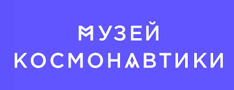 https://kosmo-museum.ru/Портал - виртуальное путешествие по выставке. коллекции экспонатов Музея космонавтики и ракетно-космических предприятий России. 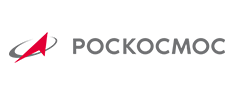 https://www.roscosmos.ru/203/ Госкорпорация "Роскосмос" запустила новый интернет-портал с базой данных космических снимков земной поверхности. 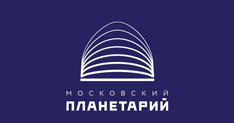 http://www.planetarium-moscow.ru/ Всех желающие могут погрузиться в мир интерактива в формате онлайн-экскурсии по музею Лунариум. 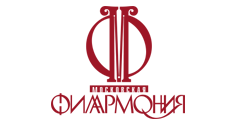 https://meloman.ru/ Портал - онлайн-трансляции лучших концертов.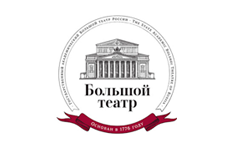 https://www.youtube.com/bolshoi Большой театр – легендарные балеты онлайн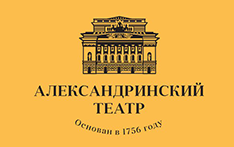 https://alexandrinsky.ru/ Александринский театр онлайн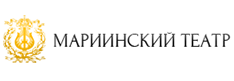 https://mariinsky.tv/ Мариинский театр онлайн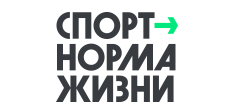 https://minsport.gov.ru/activities/fedprosport/ 
Спорт - норма жизни – онлайн-сервисы и приложения для занятий спортом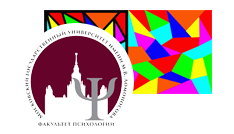 http://www.psy.msu.ru/illusion/ Зрительные иллюзии от МГУ им. М.В. Ломоносова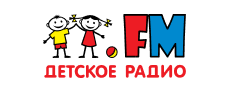 https://www.deti.fm/Портал - онлайн-контента  для родителей и детей.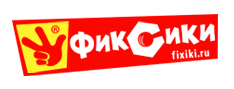 https://www.deti.fm/Портал - онлайн-трансляции для родителей и детей.Онлайн-ресурсАдрес сайтаОписание онлайн-ресурса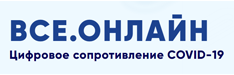 Все.онлайн.руСервис содержит Цифровые ресурсы для учебы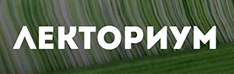 https://www.lektorium.tv/ Лекториум —проект, занимающийся созданием учебных материалов в формате открытых онлайн-курсов, а также съёмкой и размещением видеолекций. 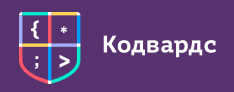 https://www.vseonline.online/services/kodvardsКодвардс - это учебно-методический комплекс для обучения детей младшего школьного возраста (2 - 6 класс) основам программирования и цифровым навыкам.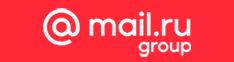 https://vk.com/mrgforedu Образовательные сервисы в экосистеме Mail.ru Group. Цифровая платформа - Новый бренд — проекты для школьников и студентов, учителей и профессионалов ИТ-индустрии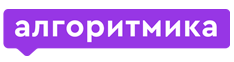 https://algoritmika.org/ Школа программирования «Алгоритмика»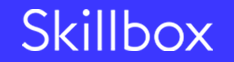 https://live.skillbox.ru/Онлайн-университет Skillbox